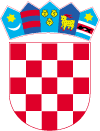 GradonačelnikKLASA: 230-02/21-01/1URBROJ:2186/016-01-21-1Lepoglava, 01.02.2021. godineTemeljem odredbe članka 42. i 48. Zakona o lokalnoj i područnoj (regionalnoj) samoupravi („Narodne novine“ broj 33/01, 60/01, 129/05, 109/07, 125/08, 36/09, 150/11, 144/12, 19/13, 137/15, 123/17, 98/19 i 144/20) i članka 38. Statuta grada Lepoglave („Službeni vjesnik Varaždinske županije“ broj 64/20), gradonačelnik Grada Lepoglave,  donosi O D L U K Uo imenovanju Koordinatora i osoba zaduženih za izradu prijave za stjecanje certifikata „Grad za mlade“I.Ovom Odlukom imenuje se Koordinator za izradu prijave Grada Lepoglave za stjecanje certifikata „Grad za mlade te imenuju osobe zadužene za izradu prijave za stjecanje certifikata „Grad za mlade“.Koordinator	II.HRVOJE KOVAČ, zamjenik gradonačelnika Grada Lepoglave, imenuje se Koordinatorom za izradu prijave Grada Lepoglave za stjecanje certifikata „Grad za mlade“.III.Koordinator iz točke II. ove Odluke zadužen je za izradu prijave, koordiniranje aktivnosti osoba zaduženih za izradu prijave, komunikaciju sa Udrugom gradova u Republici Hrvatskoj kao organizatorom postupka certificiranja te sve druge aktivnosti vezane uz postupak prijave.Osobe zadužene za izradu prijaveIV.Osobe zadužene za izradu prijave za stjecanje certifikata „Grad za mlade“ su:Josipa Putanec Gotal, voditeljica odsjeka za opće poslove i društvene djelatnosti Jedinstvenog upravnog odjela Grada Lepoglave iTanja Mravlinčić, predsjednica Savjeta mladih Grada Lepoglave.V.Obveze osoba iz točke IV. ove Odluke su pomoć Koordinatoru u pripremi prijave po pojedinom stručnom području, pribavljanje potrebne dokumentacije te drugi poslovi nalogu koordinatora u vezi s prijavom.VI.U rad na izradi prijave, prema potrebi  se mogu uključiti i druge osobe, prema procjeni Koordinatora, poput primjerice predstavnika udruga građana koje se bave pitanjima iz djelokruga mladih.VII.Ova Odluka stupa na snagu prvog dana nakon dana donošenja, a objavit će se u Službenom vjesniku Varaždinske županije.GRADONAČELNIKMarijan Škvarić, dipl.ing. Dostaviti:Koordinator,Osobe zadužene za izradu prijave,Pročelnica Jedinstvenog upravnog odjela Grada Lepoglave,Savjetu mladih Grada Lepoglave, Službeni vjesnik Varaždinske županije,Pismohrana, ovdje.